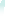 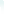 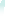 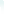 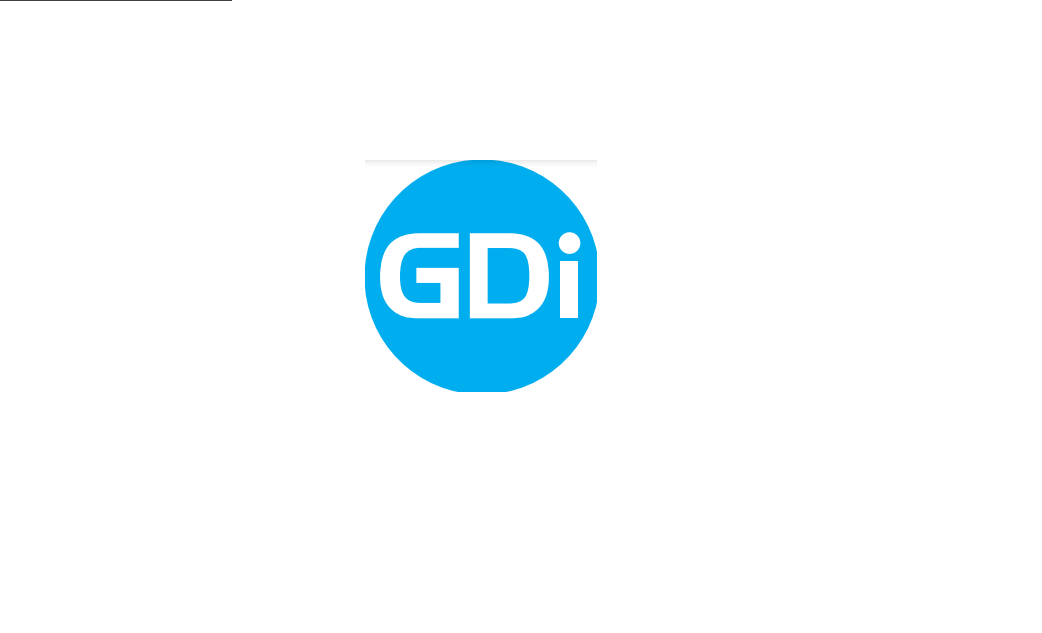 Ime i adresa školeUčenici i razredMentor i nastavni predmet (unutar kojeg se izrađuje rad)Naziv radaCilj radaHipotezaTrajanje istraživanjaLokacija/lokacije istraživanjaBroj terenskih izlazakaOkvirni datumi terenskih izlazakaPotrebni materijaliAplikacije koje će se koristitiDatum prvog terenskog izlaskaZapažanjaTeren odradili: Datum drugog terenskog izlaskaZapažanjaTeren odradili: Kratki osvrt i rezultati terenskog radaPlan daljnje analize i prezentacije podatakaLink na Storymaps:Kontakt:Datum prijave: